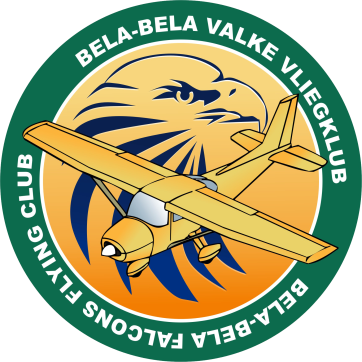 BELA-BELA VALKE  VLIEGKLUBPosbus 1752Bela-Bela0480AANSOEK OM LIDMAATSKAP1.	Persoonlike besonderhedeVan…………………………………………………………………………….……………………Voorletters…………………………………………………………………………………………..Noemnaam…………………………………………………………….……………………………Posadres…………………………………………………………………….………………………………………………………………………...............…………………………………………………………………………………………………………………….Poskode……………………Telefoon nommers: Huis:………………………………….………….Werk………………….………………………..`Sel………………………………………………. Faks………………..…………………………..E-pos adres………………………………………………………………..……………………….ID Nommer………………………………………………………………………………………..Merk jou belangstelling:Volskaal……………………… (Slegs punte 1, 5.2, 6 en 7 is op u van toepassing)Sweeftuie……………………….Skaalmodelle……………………Jets…………………………………Sportvlieg……………………………………….Helikopters………………………Indien volskaal;Vliegtuig fabrikaat en model-----------------------------------Registrasienommer------------------------------------------------2.	Radio en Frekwensie detailFabrikaat en Model Radio…………………………………………………………………….…….Frekwensie…………………………………………………………………………….…………….3.	VaardigheidKan u ‘n model vliegtuig vaardig hanteer?……………………………………………….………….Sal u toestem tot ‘n vaardigheids toets?……………………………………………………………..Het u enige opleiding nodig?………………………………………………………...………….…..4.	SAMAAIs u ‘n lid van SAMAA……………………Indien wel u nommer ?……………………..…………Het u enige SAMAA vaardigheids toetse (Proficiency Ratings) geslaag? …………………………Indien wel wat is u vaardigheid (Rating)……………………………….……………………………Neem asseblief kennis dat SAMAA lidmaatskap verpligtend is.5.	Fooie en aanvaarding5.1 Model VlieëniersIntreefooi (Eenmalig)………………………………………………………….…………   R  300.00Ledegeld. (Jaarliks)…………………………………………………….……………...…   R1000.005.2 Volskaal VlieëniersIntreefooi (Eenmalig)………………………………………………………………….…….R300.00Ledegeld. (Jaarliks)………………………………………………………………......…….R2000.00Heg asseblief die volgende dokumente hierby aan:Bewys van betaling van die bogenoemde fooieBewys van SAMAA lidmaatskapEk onderneem om by die reels en regulasies van die klub soos in die konstitusie en reëls vervat, en soos van tyd tot tyd deur Bestuur vasgestel te hou.……………………….			……………………..Handtekening					Datum6.	Bank besonderhede: Bank: ABSA Bank, Bela Bela. Taknommer: 632 005, Rekening nommer: 406 590 8213. Rekeninghouer: Bela Bela Valke Model Vliegklub.7.	“Scan” en e-pos die dokumente aan Riaan Nel  by louwrensk@telkomsa.net of  oorhandig aan enige lid van die kommittee.